第４号議案　　当面の取り組みについて（案）≪現在継続中の取り組み（2022年4月以降）≫（１）共済・組合一体加入促進３キャンペーンのとりくみ　　　・キャンペーン期間：4月～7月末（状況次第で期間延長もあり）　　・総合共済への加入　→組合・その他共済への加入につなげよう。（２）新採者グッズ（クリアファイル）の配布・活用と対話・新採者に手渡し、対話のきっかけとする。（82名）・報告用紙（A4オレンジ色の紙）にて結果を本部へ報告。（報告数に応じてQUOカード進呈）・新採者キャンペーン（2019～2020新採１万円、2021～2022新採なら２万円キャッシュバック）との連動をはかり、青年層を獲得する。（３）署名行動　　　①「えがお署名」（6月末本部集約、7月上旬に全教へ提出）　　　②「大幅賃上げとあらゆる格差の解消を求める署名」・「公務・公共サービス、教育の拡充を求める署名」（６月末本部集約）※左右一枚になっています。③「憲法改悪を許さない全国署名」（６月末本部集約）④「特別支援学校の実効ある設置基準策定を求める請願署名」（秋までの取り組み）⑤「特別支援学級の編成標準の改善を求める要請書名」（秋までの取り組み）⑥「定時制・通信制教育の充実を求める署名」（秋までの取り組み）⑦「精神障害の労災認定基準改定にあたっての請願署名」（８月末本部集約）☆ウクライナへのカンパは７月末までの取り組みとします。≪取り組みの報告≫（１）春闘要求書提出と県教委交渉・「分会アンケート」などで各分会・専門部からの意見集約　→要求書の提出（５月１３日）・交渉６月３日（金）1430－1530　佐賀県市町会館≪今日からスタートする取り組み≫　※行事の開催要項は別途に案内をします。１　　組織拡大に向けての取り組み　（１）未組合員への声かけアンケートの実施〇目的　主に青年層を中心とし、対話を含めた声かけアンケートの実施。組合について知ってもらうことで、加入につなげる。　　　〇内容　「働き方・共済・組合のアンケート」「組合紹介チラシ」の２枚で実施する。対象者を絞って行うことで、一人にかける時間を増やす。チラシを読んでもらいながら対話をし、アンケートを行う。悩みや不安を聴きとり、共に解決に向けて取り組もうと呼びかける。　　　〇期間　定期大会で「アンケート用紙」「組合紹介チラシ」を配布～翌週から強化週間とし、７月末までになるべく多く取り組む。（２）青年部アンケートの実施　　　○目的　今後の組合活動を引継ぎ行っていける人材発掘のために行う。　　　○内容　「青年部の活動について」の文面の裏にアンケートを載せ意識調査を行う。　　　○期間　青年部職員（～４０歳）までに直接発送し、６月末を〆切とし回収を行う。　（３）佐賀県独自の組織拡大交流集会　　　○目的　佐高教組の組織や活動の在り方を語りあう有意義な場にしたいと考えています。　　　○内容　組織全体に周知し、各テーマに沿ってお互いの意見を出し合い、向かう方向を考える。集会後、お楽しみイベントを実施します。　　　○期日　８月２７日（土）１４：００～１７：００　※終了後お楽しみイベント（４）分会訪問の積極的な実施　　　○目的　分会を訪問し、未組合員への加入呼びかける。　　　○内容　分会組合員と共に呼びかけを行う。また、分会ごとの悩みや新たな要求につなげる。　　　○日時　電話で日程確認を行い、都合の良い時間に伺います。　　　　　　　都合が合われない場合は、職員室でチラシ配布などをおこなわせてください。（５）佐高教組ボウリング交流会　　☆定員：２０名（先着順）　☆参加費：無料。○日時　７月１６日（土）１５：００～１７：００○場所　ボウルアーガス（佐賀市八戸溝3-12-20）（６）全教ニューウェーブ全国交流集会○日時　９月１７日（土）○内容　オンラインによる組織拡大の経験交流。（７）ソフトボール交流会（１０月８日に行われる中四九ブロック大会に向けて）○内容　第一回練習会○日時　８月２０日（土）　夕方○場所　参加者の先生方のなるべく近いグラウンドを押さえたいと思います。○エントリー方法　QRコードに必要事項を入力し、個人でエントリーしてください。（８）バレーボール交流会（１１月２６日に行われる中四九ブロック大会に向けて）　　　○内容　第一回練習会○日時　１０月１５日（土）○場所　参加者の先生方のなるべく近い体育館を押さえたいと思います。○エントリー方法　QRコードに必要事項を入力し、個人でエントリーしてください。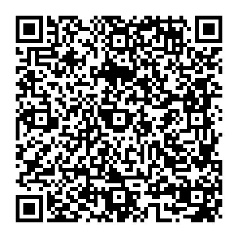 （９）青年部＆共済会　三瀬高原フルーツ狩り　　　○日時　９月１０日（土）午前中の予定○場所　三瀬高原○家族参加ＯＫ２　　賃金改善についての取り組み人事院勧告制度をはじめとする公務員賃金決定の仕組みや定年引上げ、能力・業績主義強化の問題など、継続した学習運動を重視する。（１）「大幅賃上げとあらゆる格差の解消を求める署名」（人事院宛）・「公務・公共サービス、教育の拡充を求める署名」（政府宛）　　　このとりくみを背景に職場に教職員組合の見える化をはかり、組織拡大に結び付ける　　　署名の一次集約　７月１日（金）　　最終集約　７月末日　　　７月２２日の中央行動で提出をします。　　　（※人勧闘争勝利7・22中央行動の開催要項については後日案内をします）　（２）22年人事院勧告にむけたオンライン連続学習会　　　○内容　◇人勧をめぐる情勢とたたかい　　　　　　◇人勧の分析、秋のたたかい　　　○日時　　７月２３日(土)１０:３０～１１:３０　　８月１７日(水)１８：００～１９：００　　　○参加には事前の登録が必要です。高教組にて視聴ができます。（３）「2022年教職員要求・意識アンケート」　　　教職員の生活実態にもとづく要求と生計費に依拠した秋年末闘争をすすめるため、秋～12月にかけて取り組む。（４）県教委交渉（賃金、権利交渉）を１０月末～１１月におこなう３　　労働安全衛生についての取り組み（１）学校の労安活動学習交流会　２０２２　　　○内容　ハラスメント問題の実態と対策について　　　○日時　６月１２日（日）１３:００～１６:３０　　　○参加費　１，０００円　　　○参加には事前の申し込みが必要です。高教組にて視聴ができます。（２）教職員勤務実態調査２０２２　　　○目的　文科省調査では現れない真の勤務実態調査を可視化するため　　　○内容　勤務実態調査の対象者を指定し、回収率１００％で実施する。○日時　１０月１７日（月）～２３日（日）４　　豊かで平和な社会を築いていく取り組み（他団体との共同など）（１）憲法学習会　　　○日時　６月２２日　１８：３０～２０：３０　　　〇テーマ　だから今こそ憲法９条を世界に　　　　　　　　ウクライナから考える「戦争しないですむ　平和な世界のつくり方」　　　〇講師　伊藤千尋氏（国際ジャーナリスト　元朝日新聞記者）　　　〇主催　全日本教職員組合・教組共闘連絡会　　　〇高教組会議室で視聴できます。個人視聴を希望される方は６月１４日までにお知らせください。（２）ゆきとどいた教育をすすめる佐賀県連絡会　　　総会（８月予定）。教育全国署名や学習会の取り組みをすすめていきます。　（３）国民平和大行進　７月５日（火）～７月1２日（火）　今年の平和行進は、自治体間は車で移動し、庁舎周辺での宣伝行動や短時間の平和行進、自治体への要請活動をおこないます。①７月５日（火）長崎と引継ぎ式　佐世保市三川内支所前　12:00～12:30有田町　13:00～14:00、伊万里市　15:00～16:00②７月６日（水）武雄市　9:00～10:00、嬉野市　10:30～11:30、鹿島市　13:30～14:30、太良町　15:00～16:00③７月７日（木）大町町　9:00～10:00、江北町　10:30～11:30、白石町　13:30～14:30④７月８日（金）多久市　9:00～10:00、小城市　10:30～11:30、佐賀市　13:30～14:30佐賀県　15:00～15:30⑤７月９日（土）神埼市（宣伝）10:00～10:30、吉野ヶ里町（宣伝）11:00～11:30⑥７月１０日（日）休み（参議院議員選挙投票日）⑦７月１１日（月）鳥栖市9:00～10:00、基山町11:00～12:00　　　　　　　　　　　　福岡県と引継ぎ　12:00～12:30⑧７月１２日（火）神埼市（要請）9:00～9:30、吉野ヶ里町（要請）10:00～10:30　　　　　　　　　　　　上峰町11:00～12：00、みやき町13:30～14:30※唐津市、玄海町の行動予定は現在調整中。上記自治体の都合で日程変更の場合があります。（４）原水爆禁止世界大会広島集会　日時：８月４日(木)～６日(土)　　場所：広島県立総合体育館（Zoom配信あり）　　長崎集会　日時：８月９日（火）　　　場所：長崎市民会館・文化ホール（Zoom配信あり）　　※大会パンフレットを分会に１冊配布します。（５）広島県の高校生が描いた「原爆の絵」を県内高校の生徒会へ紹介します。　　　（佐賀県原水協からの情報提供）５　　教育文化活動（１）教育のつどい2022　（８月中旬　佐賀高教組にサテライト会場予定　日程、内容は今後連絡します）　　　・全体集会　記念講演　講師　田中優子さん（法政大学名誉教授）　　　・教育フォーラム４テーマ＋現地企画　　　記念講演、分科会の参加希望者を募集します。（２）教育文化活動　　　時期：１０月～１２月（予定）　　　内容：佐高教組独自の学習会（講師は大学教授など）を現在計画中です(３) 日本民教連２０２２年夏季全国集会　　 ※別紙資料の通り。参加希望の方には参加費の補助をおこないます。６　　専門部の活動（10月頃まで）〇青年部：青年部活動アンケート（６月末締め切り）全教中四九ブロックオンライン学習交流集会のための会議　６月２５日（土）　　　　　フルーツ狩り企画　９月１０日（土）　　　　　全教青年部委員会　１０月１５日（土）、１６日（日）〇女性部：佐賀県母親大会　８月２１日（日）日本母親大会（埼玉・群馬、オンライン）１０月１５日（土）、１０月１６日（日）〇実教部：全教実教部オンライン学習会　６月２５日（土）　　常任委員会　６月２７日（月）、総会　　月　　日（　）　　全国実習教職員学習交流集会（岡山）　１０月８日（土）、９日（日）〇現業部：総会　　月　　日（　）全国学習交流集会（兵庫）　７月２３日（土）、２４日（日）〇定通部：定期大会　７月２３日（土）、委員会　９月　日（　）　　全教定通部総会　７月２２日（金）全教定通部学習交流集会　７月２３日（土）、２４日（日）〇養護部：夏の全国学習交流集会（岡山）７月３０日（土）、３１日（日）総会・学習会　８月２０日（土）、常任委員会　９月　日（　）〇障教部：全国寄宿舎学習交流集会（大阪）７月３０日（土）３１日（日）〇臨教部：全国臨時教職員問題学習交流集会（長野、オンライン）８月５日（土）、６日（日）　※全国集会の開催・参加方法の確認は佐高教組へお願いします。７　　その他（１）参議院選挙投票日　　日時：７月１０日（日）　　　新聞全教号外（５月３１日付）を分会に送付します。政治や社会について知って考え、投票へ行くことを呼びかけます。（２）選挙学習会　　　日時：６月２０日(月)　１８：３０～　　　内容：参議院選挙に向けた学習会を県労連主催で行います。都合がつかれる方はご参加ください。　　　場所：教育会館４F　会議室(３) 第７２２回中央委員会　　 日時：１０月８日（土）１０:００～　　 場所：教育会館　　 内容：秋季交渉に向けて。人事、役職評価の取り組み。【年間活動予定】　2022年6月11日現在未定のものは確定次第、また、日程変更があった場合は新聞等でお伝えします。分科会番号分科会名分科会番号分科会名１国語教育14障害児教育２外国語教育15幼年教育と保育３社会科教育16思春期・青年期の進路と教育４数学教育17ジェンダー平等と教育５理科教育18子どもの人権と学校・地域・家庭６美術教育19平和と国際連帯の教育７音楽教育20学校づくりへの子どもの参加、父母・地域の共同８書写・書教育21教育条件確立の運動９技術・職業教育22環境・公害問題と教育10家庭科教育23文化活動・図書館11体育・健康・食教育24教育課程・教科書12生活指導・自治的活動25登校拒否・不登校13発達・評価・学力問題26国民のための大学づくり14障害児教育27生活科・総合学習28今日の教育改革 ― その焦点と課題特設①「道徳教育」のあり方を考える特設②日本語指導が必要な児童・生徒と学校教育会議名・活動等日時・時期等おもな議題・内容等【定期大会】第12９回６月１１日（土）（13:30～17:00）活動方針、予算の確定【中央委員会】(基本10:00～12:30)原則中央委員が参加(代理も可)①第721回拡大４月１６日（土）②第722回１０月　８日（土）秋季交渉に向けて、人事、役職評価③第723回２月１８日（土）次年度役員選挙【人事対策委員会】①第1回１２月１０日（土）方針の確認、重点希望の承認②第2回２月１８日（土）苦情処理、情報交換【県教委交渉】春闘要求交渉６月　３日（金）民間春闘との連携秋季交渉①１０月下旬賃金確定交渉①　秋季交渉②１１月中旬賃金確定交渉②　秋季交渉③１２月定数・人事要求、各課交渉【人事委員会交渉】　9月上旬要求交渉【組織拡大、強化】分会会議・懇親会随時分会訪問（執行部）随時アポなしで突然伺う事があります。ご都合つかれない場合は事務室に託けます。ボウリング交流会7月16日（土）ソフトボール交流会メンバーが集まり次第随時１０月８日(土)中四九ブロック大会(香川)に向けての練習会を行います。バレーボール交流会メンバーが集まり次第随時１１月２６日(土)中四九ブロック大会(山口)に向けての練習会を行います。全教ニューウェーブ全国交流集会９月17日（土）オンライン組織拡大に繋がる学習会随時【分会への発送物】佐高教新聞毎月1回（１５日）発行月刊クレスコ毎月初め１冊送付分会への配布物を同封することが多い。すぐに開封して確認ください。各自購入できます。新聞全教毎月１５日発行全教より分会へ直接送付されます。【署名・要求アンケート】①えがお署名春（４～６月）教職員定数増要求②教育全国署名秋少人数学級の要求③教職員要求アンケート秋結果を交渉にも活用④高校生就職内定・実態調査11月・２月おもに実業系高校に協力を依頼【専門部活動】佐高教組専門部のとりくみ定期大会・総会８月２０日　　養護部定期総会グランデはがくれ（有明の間）※他専門部についても決定次第随時報告をします。学習会・交流集会随時全教 専門部代表者会議4月16～17日　女性部総会4月23～24日　障教部総会5月22日　　　 青年部総会5月28日　　　 事務部総会6月12日　　　 養護部総会7月22日　　　 定通部総会7月30日　　　 栄養部大会7月30日　　　 司書部総会10月15日～16日　青年部11月6日　　　　　 養護部12月11日　　　　　臨教部2月23日　　　　実教部総会2月26日　　　　現業部総会オンラインオンラインオンラインオンライン兵庫東京オンライン東京全教 専門部学習交流会6月25日　　　 　　実教部7月23日～24日　　現業部7月23日～24日　　定通部7月30日～31日　　事務部7月30日～31日　　養護部7月30日～31日　　司書部7月30日～31日　　寄宿舎8月５日～６日　　　　臨教部10月8日～9日　　　実教部10月29日～30日　 女性部1月７日～9日　　　　障教部オンライン兵庫京都岡山東京大阪岡山静岡（御殿場市）京都全教 中四九ﾌﾞﾛｯｸ会議随時全教 中四九ﾌﾞﾛｯｸ交流集会随時【全教の諸活動】　教育のつどい８月中旬全国教職員学習交流集会11月１９日～２０日東京高校教育シンポジウム1月28日～29日青年部TANE！２月　４日～５日ハイブリット（青年の学習交流集会。ぜひ参加を。）【県内の共同活動】第93回メーデー集会5月1日（日）佐賀中央・三神・杵藤　憲法記念日集会5月3日（火・祝）教育会館県労連第34回定期大会9月10日（土）平和行進（原水協）7月５日～７月１２日7月1１日(基山福岡へ引継)原水爆禁止世界大会（原水協）8月4日～6日、8月9日広島・長崎第59回佐賀県母親大会8月21日（日）オンライン